Publicado en España  el 26/03/2020 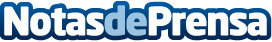 Las ventajas de estudiar online con Esneca Business SchoolEl centro formativo ofrece una amplia oferta de cursos y Másters para seguir estudiando desde casa con el acompañamiento de un tutor/a personalDatos de contacto:Comunicación Esneca910059731Nota de prensa publicada en: https://www.notasdeprensa.es/las-ventajas-de-estudiar-online-con-esneca Categorias: Nacional Educación Sociedad E-Commerce Cursos Universidades http://www.notasdeprensa.es